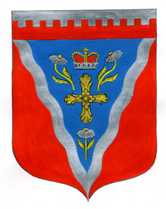 Администрациямуниципального образования Ромашкинское сельское поселениемуниципального образования Приозерский муниципальный район Ленинградской областиП О С Т А Н О В Л Е Н И Еот    20. 03. 2019 года                                                                                                     № 78О внесении изменений в постановление  № 166 от 22.106.2011 года «Об утверждении Кодекса этики и служебного поведения муниципальных служащих администрации муниципального образования Ромашкинское сельское поселение муниципального образования Приозерский муниципальный район Ленинградской области и её самостоятельных структурных подразделений»В соответствии со ст. 13.3 Закона  № 273-ФЗ « Противодействии коррупции» в целях профилактики коррупционных правонарушений, и п. «ж» ч.1 ст.2 Федерального закона от 03.12.2012 года 230-ФЗ «О контроле за соответствием расходов лиц, замещающих государственные должности, и иных лиц их доходам», администрация муниципального образования Ромашкинское сельское поселение муниципального образования Приозерский муниципальный район Ленинградской области ПОСТАНОВЛЯЕТ: 1.   Дополнить   КОДЕКС этики и служебного поведения муниципальных служащих администрации муниципального образования Ромашкинское сельское поселение муниципального образования Приозерский муниципальный район Ленинградской области и её самостоятельных структурных подразделений» пунктом 2.6.1 следующего содержания«Муниципальный служащий, включенный в соответствующий перечень, обязан представлять сведения о  расходах, своих, супруги (супруга) и несовершеннолетних детей  в соответствии с законодательством Российской Федерации»2. Настоящее постановление вступает в законную силу с момента подписания и подлежит обнародованию путем размещения в сетевом издании «Ленинградское областное информационное агентство» lenoblinform.ru  на официальном сайте муниципального образования www.ромашкинское.рф3. Настоящее постановление вступает в силу с момента подписания.Глава администрации                                                                                             С.В.ТанковО.П.Трепагина, 8(813)799-95-55Разослано: дело-2, прокуратура-1, Леноблинформ-1, администратор сайта -1